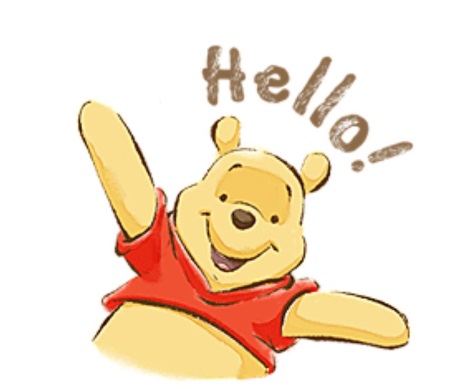 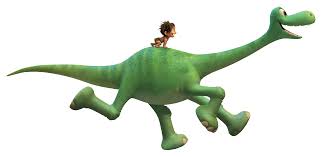 Thank you all again so much for everything you have been doing with your children at home – it has been great to get all                                               your e-mails with details and photos of their work. Please keep these coming – we look forward to receiving them.A special thanks for the photos of your cakes for the Farnborough Bake off competition.                                                                                Winners will be announced this Thursday at the Achievement Assembly.Just by way of confirmation - the 121 Reading sessions will take place on the same day, at the same time, each week,                                              using the same Zoom log in. Thank you to you all for being so prompt and to the children for taking part.The more detailed timetable for Home Learning has been simplified so that it now onto two pages.                                                                       If you need more activities for home please just ask or make use of the various Workbooks that we have supplied and Busy Things. We also have Wellbeing Wednesday starting this week where we have been asked to create a music video ( letter dated 21.1.21 )                                  and a Class Talent Show to decide who goes forward to the whole school Talent Show w/c 1st February ( letter dated 21.1.21 ).                       Any queries / comments at all please feel that you can continue to contact us via the reception e-mail                                     address and if there is anything we can do to help or support you further please do let us know. In the meantime please stay safe. We miss you all!                                                                                                                             Mrs Holmes and the Reception TeamP.S Watch out for the flyers on the Garden Birdwatch weekend and the Lego competition too.